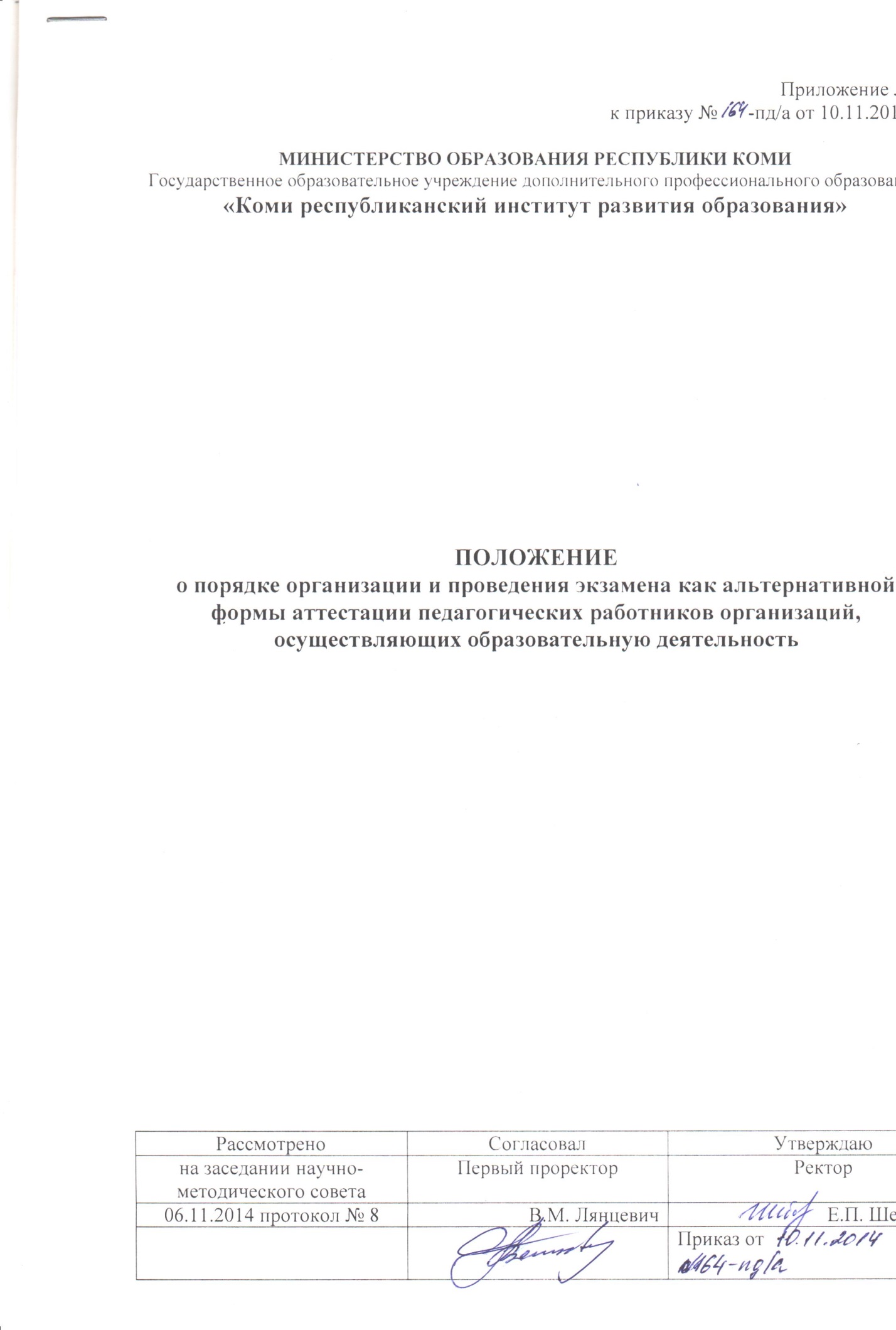 Общие положенияНастоящее Положение регламентирует организацию и проведение экзамена как альтернативной формы аттестации педагогических работников организаций, осуществляющих образовательную деятельность (далее – Экзамен). Основными документами, регламентирующими порядок и проведение экзамена, являются: Федеральный Закон от 29.12.2012 № 273-ФЗ «Об образовании в Российской Федерации»;приказ Министерства образования и науки Российской Федерации от 07.04.2014 г. № 276 «Об утверждении порядка проведения аттестации педагогических работников организаций, осуществляющих образовательную деятельность»;приказ Министерства здравоохранения и социального развития Российской Федерации от 26.08.2010 № 761н «Об утверждении Единого квалификационного справочника должностей руководителей, специалистов и служащих», раздел «Квалификационные характеристики должностей работников образования»;приказ Министерства образования Республики Коми от 15.10.2013 года № 608 «О проведении апробации альтернативной формы аттестации педагогических работников (экзамен)»;приказ Министерства образования Республики Коми от 31.01.2014 года № 17 «О введении в действие в штатном режиме альтернативной формы аттестации педагогических работников (экзамен)»;иные нормативные правовые акты Российской Федерации и Республики Коми по вопросам аттестации работников организаций, осуществляющих образовательную деятельность;положение об экспертной группе для проведения всестороннего анализа профессиональной деятельности педагогических работников организаций, осуществляющих образовательную деятельность, с целью определения соответствия уровня квалификации требованиям, предъявляемым к квалификационным категориям;настоящее Положение. Основной целью проведения Экзамена является всесторонняя оценка профессиональной деятельности педагогических работников организаций, осуществляющих образовательную деятельность, для их аттестации на установление соответствия уровня квалификации заявленной квалификационной категории по занимаемой должности в альтернативной форме. Контроль за порядком и проведением Экзамена осуществляет специально созданное структурное подразделение государственного образовательного учреждения дополнительного профессионального образования «Коми республиканский институт развития образования» - Центр аттестации и экспертизы в образовании (далее - Центр).Участники ЭкзаменаПраво сдавать экзамен имеют педагогические работники общеобразовательных организаций и дошкольных образовательных организаций.Должности педагогических работников организаций, осуществляющих образовательную деятельность, по которым можно аттестоваться на установление квалификационной категории в форме «Экзамен»:учитель общеобразовательной организации,преподаватель-организатор ОБЖ общеобразовательной организации,воспитатель дошкольной образовательной организации, старший воспитатель дошкольной образовательной организации, музыкальный руководитель дошкольной образовательной организации,инструктор по физической культуре дошкольной образовательной организации.Содержание ЭкзаменаЭкзамен состоит из 2-х частей: 1 часть – контрольно-измерительные материалы по предмету, включающие электронное тестирование и выполнение заданий в письменной форме в соответствии с заявленными предметами;2 часть - представление с приложениями от руководителя образовательной организации, в соответствии с п. 36 и п. 37 действующего порядка проведения аттестации педагогических работников, утвержденного приказом Министерства образования и науки Российской Федерации от 07.04.2014 г. № 276 «Об утверждении порядка проведения аттестации педагогических работников организаций, осуществляющих образовательную деятельность».Содержание 1 части экзамена разрабатываются в соответствии с:Законом Российской Федерации от 29.12.2013 года №273- ФЗ «Об образовании в Российской Федерации»;Порядком проведения аттестации педагогических работников организаций, осуществляющих образовательную деятельность, утвержденным приказом Министерства образования и науки Российской Федерации от 07.04.2014 года № 276;Приказом Министерства здравоохранения и социального развития Российской Федерации от 26.08.2010 № 761н «Об утверждении Единого квалификационного справочника должностей руководителей, специалистов и служащих», раздел «Квалификационные характеристики должностей работников образования»;контрольно-измерительными материалами единого государственного экзамена по всем учебным предметам.1 часть экзамена по предмету включает 5 разделов:«Нормативно-правовая компетентность»,«Психолого-педагогическая компетентность»,«Информационно-коммуникационно-технологическая компетентность»,«Методическая компетентность»,«Предметная компетентность».Содержание 1 части экзамена по предмету для педагогических работников на соответствие квалификационной категории (первой или высшей) разрабатывается в соответствии с кодификатором элементов содержания и спецификации по предмету.Кодификатор элементов содержания 1 части экзамена определяет структуру и содержание контрольно-измерительных материалов экзамена для педагогических работников по предмету.Система оценивания отдельных заданий 1 части экзамена указывается в спецификации по предмету.Демо-версии 1 части экзамена, кодификатор элементов содержания и спецификация по учебным предметам должности «учитель» и «педагог ДОУ» размещаются на сайте ГОУ ДПО «КРИРО» в разделе Деятельность - Аттестация - Аттестация педагогических работников в форме экзамена. Основными принципами Экзамена являются коллегиальность, гласность, открытость, обеспечивающие объективное отношение к педагогическим работникам, недопустимость дискриминации при проведении Экзамена.Основания для проведения ЭкзаменаОснованием для проведения Экзамена педагогических работников в целях установления квалификационной категории по занимаемым ими должностям является заявление педагогического работника организации, осуществляющей образовательную деятельность. К заявлению педагогического работника организации, осуществляющей образовательную деятельность, прилагаются:согласие на обработку персональных данных;копия аттестационного листа предыдущей аттестации (при наличии);представление от руководителя образовательной организации о результативности профессиональной деятельности педагога на основе квалификационной характеристики по занимаемой должности и результатов его профессиональной деятельности в соответствии с п. 36 и п. 37 Порядка проведения аттестации педагогических работников организаций, осуществляющих образовательную деятельность.В случае, если педагогический работник преподает два и более предметов, право выбора сдачи Экзамена по одному предмету остается за аттестуемым.Экзамен проводится только для группы аттестуемых (не менее 6 человек, но не более 12 человек в группе).Срок проведения Экзамена устанавливается Республиканской аттестационной комиссией, но не позднее 30 дней от даты заявления педагогического работника.1 часть экзамена по предмету для педагогического работника проводится в течение одного дня в соответствии со временем, указанным в спецификации по каждому предмету. Организация экзамена  Приказом ректора ГОУ ДПО «КРИРО» назначается:работник, ответственный за организацию и проведение Экзамена (далее – Ответственный), работник, обеспечивающий техническую поддержку при проведении 1 части экзамена по предмету,члены экспертной предметной комиссии.Ответственный определяет место проведения 1 части экзамена по предмету, оснащенное необходимым оборудованием.Ответственный на подготовительном этапе должен:принять Заявление от педагогического работника организации, осуществляющей образовательную деятельность, заявившегося на Экзамен;зарегистрировать в информационной базе аттестуемых информацию о педагогических работниках в срок до 2 дней от даты, указанной в заявлении;скомплектовать группу от 6 до 12 человек, желающих проходить аттестацию в форме экзамена;довести информацию о дате, месте и времени проведения 1 части экзамена по предмету до сведения педагогических работников, заявившихся на Экзамен по контактам, указанным в заявлении, по мере комплектования группы;подготовить проект приказа о проведении Экзамена в срок до 2 дней до начала проведения Экзамена.подготовить аудиторию для проведения 1 части экзамена по предмету (совместно со специалистом, обеспечивающим техническую поддержку);подготовить материалы для выполнения заданий в программе для электронного тестирования и материалы для выполнения заданий в письменной форме в соответствии с заявленными предметами аттестуемых;подготовить логины и пароли для входа в программу электронного тестирования (совместно со специалистом, обеспечивающим техническую поддержку).Ответственный в день проведения 1 части экзамена по предмету должен:открыть аудиторию за 30 мин до начала 1 части экзамена по предмету;включить оборудование и войти в программу электронного тестирования (совместно со специалистом, обеспечивающим техническую поддержку);раздать аттестуемым материалы для выполнения заданий в письменной форме в соответствии с заявленными предметами;провести инструктаж педагогических работников о порядке проведения 1 части экзамена.В день проведения 1 части экзамена по предмету в аудитории, оснащенной необходимым оборудованием, Ответственный предоставляет аттестуемым: индивидуальное автоматизированное рабочее место для выполнения 1 части экзамена,логины и пароли для входа в программу электронного тестирования,материалы для выполнения заданий в письменной форме в соответствии с заявленными предметами,критерии оценивания части С (при необходимости),чистые листы для сочинения или конспекта урока (учителя русского или иностранного языка и начальных классов).В процессе выполнения 1 части экзамена по предмету аттестуемые не имеют право: общаться друг с другом, свободно перемещаться по аудитории, пользоваться мобильными телефонами и иными электронными устройствами, в т.ч. фото и видео техникой,пользоваться информационной и справочно-познавательной информацией во время выполнения заданий, кроме тех, что разрешены в спецификации предмета,переписывать, копировать ответы или вопросы 1 части экзамена по предмету ни во время проведения 1 части экзамена по предмету, ни после его завершения.Аттестуемые после окончания 1 части экзамена по предмету:совместно с Ответственным завершают выполнение заданий в тестирующей программе;сдают Ответственному выполненные задания в письменной форме в соответствии с заявленными предметами. Оформление результатов проведения ЭкзаменаОтветственный после проведения Экзамена должен:предоставить результаты 1 части экзамена по предмету по каждому педагогическому работнику председателю предметной комиссии по Экзамену;оформить протокол в соответствии с результатами Экзамена и отчетом председателя предметной комиссии по каждому педагогическому работнику.Председатель предметной комиссии после проведения Экзамена должен:получить результаты Экзамена по каждому педагогическому работнику от Ответственного;провести анализ и оценку результатов Экзамена;предоставить отчет по результатам Экзамена на каждого педагогического работника Ответственному, в котором отражен анализ результатов автоматизированного тестирования по предмету, результатов выполняемых заданий в письменной форме по предмету, материалов представления от руководителя образовательной организации, в соответствии с п. 36 и п.37 действующего порядка проведения аттестации педагогических работников с приложениями.Результаты экспертизы аттестационных материалов экзамена представляются на заседании Республиканской аттестационной комиссии.